ΟΡΟΙ ΚΑΙ ΠΡΟΫΠΟΘΕΣΕΙΣ ΥΠΟΒΟΛΗΣ ΠΡΟΤΑΣΕΩΝΑΠΟ ΤΑ ΕΚΤΟΣ ΚΥΠΡΟΥ ΘΕΑΤΡΙΚΑ ΣΧΗΜΑΤΑΓΙΑ ΣΥΜΜΕΤΟΧΗ ΣΤΟ  «ΔΙΕΘΝΕΣ ΦΕΣΤΙΒΑΛ ΑΡΧΑΙΟΥ ΕΛΛΗΝΙΚΟΥ ΔΡΑΜΑΤΟΣ 2020»Οι Πολιτιστικές Υπηρεσίες του Υπουργείου Παιδείας και Πολιτισμού, το Κυπριακό Κέντρο του Διεθνούς Ινστιτούτου Θεάτρου (ΚΚΔΙΘ) και το Υφυπουργείο Τουρισμού προκηρύσσουν την εικοστή τέταρτη διοργάνωση του «Διεθνούς Φεστιβάλ Αρχαίου Ελληνικού Δράματος», που θα πραγματοποιηθεί από τα τέλη Ιουνίου μέχρι και τα τέλη Ιουλίου 2020, στην Κύπρο. Το «Διεθνές Φεστιβάλ Αρχαίου Ελληνικού Δράματος» έχει καθιερωθεί ως ένας ξεχωριστός πολιτιστικός θεσμός με διεθνή ταυτότητα. Οι επιλεγμένες παραστάσεις παρουσιάζονται σε ανοιχτά αμφιθέατρα όπως το Αρχαίο Ωδείο Πάφου, το Αρχαίο Θέατρο Κουρίου και το Αμφιθέατρο «το σκαλί» στην Αγλαντζιά.Στόχος του Φεστιβάλ είναι η παρουσίαση παραστάσεων αρχαίου ελληνικού δράματος, οι οποίες προβάλλουν την ιδιαιτερότητα του αρχαίου δράματος, έχοντας πάντα ως βάση το πρωτότυπο κείμενο. Οι παραστάσεις θα πρέπει να είναι βασισμένες στο έργο των τραγικών και κωμικών ποιητών της αρχαιότητας.Οι ενδιαφερόμενοι (θεατρικά σχήματα, ομάδες, καλλιτέχνες κ.λπ.) που προτίθενται να υποβάλουν πρόταση συμμετοχής, θα πρέπει να έχουν υπ’ όψιν τους τα πιο κάτω:Α. Ποιότητα προτάσεων:Οι προτάσεις που θα υποβληθούν θα πρέπει να είναι σαφείς και συγκεκριμένες σε ό,τι αφορά στο καλλιτεχνικό μέρος της παράστασης, στους συντελεστές και στα στοιχεία του θιάσου.Στην πρόταση θα πρέπει να δοθούν πλήρη στοιχεία αναφορικά με το περιεχόμενο της καλλιτεχνικής πρότασης, το προφίλ του παραγωγού (θεατρικής εταιρείας, ομάδας ή φυσικού προσώπου) που υποβάλλει την πρόταση, τους καλλιτέχνες που θα συμμετέχουν, τους συντελεστές, καθώς και τις ημερομηνίες που είναι δυνατό να παρουσιαστεί η πρόταση σε περίπτωση που τελικά επιλεγεί. Απαραίτητη η αποστολή οπτικοακουστικού υλικού της προτεινόμενης παράγωγής (σε μορφή mp4 ή AVI ή link). Οι προτάσεις θα αξιολογηθούν από την Επιτροπή Επιλογής, η οποία αποτελείται από δύο εκπροσώπους των Πολιτιστικών Υπηρεσιών του Υπουργείου Παιδείας και Πολιτισμού (εκ των οποίων ένας θα προεδρεύει), δύο εκπροσώπους του Κυπριακού Κέντρου του Διεθνούς Ινστιτούτου Θεάτρου, έναν εκπρόσωπο του Υφυπουργείου Τουρισμού και δύο αριστίνδην μέλη, διορισθέντα από τον Υπουργό Παιδείας και Πολιτισμού. Η Επιτροπή Επιλογής θα επιλέξει τις παραστάσεις που θα συμμετάσχουν στο Φεστιβάλ με βάση τα κριτήρια επιλογής παραστάσεων, τα οποία αναφέρονται στο σημείο «Κριτήρια Επιλογής προτάσεων από τα εκτός Κύπρου θεατρικά σχήματα», σελ.5.Β. Διαδικαστικά: Τα θεατρικά σχήματα ή καλλιτέχνες, των οποίων οι προτάσεις θα επιλεγούν, θα κληθούν να υπογράψουν ειδική συμφωνία με το ΚΚΔΙΘ.Ενδιαφερόμενος ο οποίος προτείνει παραγωγή τρίτων, θα πρέπει να υποβάλει  αποδεικτικά στοιχεία της νόμιμης εκπροσώπησης ή δέσμευσης ή συμφωνίας με το θεατρικό σχήμα/ομάδα ή τον καλλιτέχνη.Την ευθύνη τόσο της εκτύπωσης των εισιτηρίων, όσο και των εισπράξεων από τις πωλήσεις των εισιτηρίων έχει το ΚΚΔΙΘ.Η υποβολή όλων των στοιχείων (καλλιτεχνικών και τεχνικών) είναι απαραίτητη για την εξέταση της πρότασης. Σημειώνεται ότι όσες προτάσεις είναι εκπρόθεσμες ή δεν είναι κατάλληλα συμπληρωμένες ή τα στοιχεία δεν είναι πλήρη και τεκμηριωμένα ή όσων προτάσεων τα βασικά στοιχεία που απαιτούνται δεν αναφέρονται (π.χ. βασικοί συντελεστές, τεχνικές προδιαγραφές), δεν θα λαμβάνονται υπόψη και δεν θα εξετάζονται.Όλες οι προτάσεις, από εκτός Κύπρου θεατρικά σχήματα ή καλλιτέχνες, για συμμετοχή στο «Διεθνές Φεστιβάλ Αρχαίου Ελληνικού Δράματος 2020» θα πρέπει να υποβληθούν επί του αντίστοιχου εντύπου, το οποίο οι ενδιαφερόμενοι μπορούν να προμηθευτούν από την ιστοσελίδα του «Διεθνούς Φεστιβάλ Αρχαίου Ελληνικού Δράματος»: www.greekdramafest.comΤελευταία ημερομηνία υποβολής προτάσεων από τα ενδιαφερόμενα θεατρικά σχήματα ή καλλιτέχνες είναι η Δευτέρα, 2 Δεκεμβρίου 2019. Οι προτάσεις είναι απαραίτητο να υποβληθούν ηλεκτρονικά στη διεύθυνση info@ccoiti.org.cy και στη συνέχεια να σταλούν ταχυδρομικώς σε φάκελο, με ευδιάκριτη ταχυδρομική σφραγίδα ημερομηνίας το αργότερο μέχρι τις 2 Δεκεμβρίου 2019. Ο φάκελος θα πρέπει να αποσταλεί με την ένδειξη «Διεθνές Φεστιβάλ Αρχαίου Ελληνικού Δράματος 2020», στη διεύθυνση:Κυπριακό Κέντρο του Διεθνούς Ινστιτούτου ΘεάτρουΡηγαίνης 38, 1010 ΛευκωσίαΚύπροςΗ υποβληθείσα πρόταση, η οποία θα σταλεί αρχικά ηλεκτρονικά και στη συνέχεια μέσω ταχυδρομείου θα πρέπει να είναι πλήρης και να περιλαμβάνει: το έντυπο υποβολής πρότασης (συμπληρωμένο και φέροντας σφραγίδα και υπογραφή του ενδιαφερόμενου), βιογραφικό σημείωμα θεατρικού σχήματος ή του καλλιτέχνη, βιογραφικά σημειώματα του σκηνοθέτη και των βασικών συντελεστών της παραγωγής, διανομή της προτεινόμενης παραγωγής, USB ή link με τις φωτογραφίες της προτεινόμενης παραγωγής σε υψηλή ανάλυση, οπτικοαουστικό υλικό της προτεινόμενης παραγωγής σε μορφή mp4 ή AVI ή link, τις τεχνικές προδιαγραφές παρουσίασης της παραγωγής στην Κύπρο (φωτιστικός και ηχητικός εξοπλισμός, προδιαγραφές σκηνικού κ.ά.). Όλο το οπτικοακουστικό υλικό θα πρέπει να αποδεσμευθεί από οποιαδήποτε δικαιώματα πνευματικής ιδιοκτησίας ώστε να χρησιμοποιηθεί για σκοπούς προβολής και διαφήμισης του Φεστιβάλ. Το θεατρικό σχήμα ή ο καλλιτέχνης φέρει την ευθύνη και πρέπει να υποβάλει τα αποδεικτικά στοιχεία εξασφάλισης όλων των απαραίτητων δικαιωμάτων όσον αφορά στους συντελεστές, στους δημιουργούς, στη μετάφραση, στη μουσική ή σε ό,τι άλλο στοιχείο της παραγωγής, το οποίο θα είναι μέρος της παράστασης για τη δημόσια εκτέλεσή της. Τα αποδεικτικά στοιχεία θα πρέπει να υποβληθούν μετά την επιλογή της παραγωγής και πριν από την παρουσίασή της στο Φεστιβάλ, αλλιώς η επιλογή θα θεωρείται άκυρη.Αν η πρόταση του θεατρικού σχήματος ή του καλλιτέχνη, με βάση την οποία εγκρίθηκε η συμμετοχή στο Φεστιβάλ, τροποποιηθεί, οι διοργανωτές διατηρούν το δικαίωμα επανεξέτασης ή/και ακύρωσης της συμμετοχής. Τα θεατρικά σχήματα ή οι καλλιτέχνες εκτός Κύπρου, των οποίων οι προτάσεις θα επιλεγούν, θα κληθούν να παρουσιάσουν δύο τουλάχιστον παραστάσεις της παραγωγής τους στο πλαίσιο του Φεστιβάλ, σε έναν, δύο ή και στους τρεις θεατρικούς χώρους. Οι ενδιαφερόμενοι θα πρέπει να προμηθευτούν και να μελετήσουν τα πλάνα των τριών θεάτρων από την ιστοσελίδα του Φεστιβάλ: www.greekdramafest.com/venues/Το ΚΚΔΙΘ θα παρέχει την απαραίτητη οπτικοακουστική και τεχνική υποστήριξη για την πραγματοποίηση του Φεστιβάλ, σύμφωνα με τις τεχνικές ανάγκες της κάθε παραγωγής. Αν η πρόταση επιλεγεί, θα ζητηθεί από το θεατρικό σχήμα ή τον καλλιτέχνη να υποβάλει αναλυτικό κατάλογο όλων των τεχνικών προδιαγραφών της περιοδεύουσας παραγωγής. Απαραίτητη η προσαρμογή του τεχνικού εξοπλισμού της προτεινόμενης παραγωγής βάσει των θεατρικών χώρων του Φεστιβάλ. Στην περίπτωση που η πρόταση επιλεγεί, θα ζητηθούν από το θεατρικό σχήμα ή τον καλλιτέχνη: το τελικό κείμενο της παράστασης όπως αυτό θα παρουσιαστεί επί σκηνής σε ηλεκτρονική μορφή προς επεξεργασία, για τις ανάγκες υπερτιτλισμού, σκηνοθετικό σημείωμα, βιογραφικό του θεατρικού σχήματος ή του καλλιτέχνη, διανομή και ονόματα των συντελεστών της παραγωγής, στην ελληνική και αγγλική γλώσσα.Το ΚΚΔΙΘ θα καλύψει τα έξοδα του θιάσου στην Κύπρο [διαμονή σε δίκλινα δωμάτια, διατροφή (τρία γεύματα) ή εναλλακτικά καταβολή ποσού επιδόματος συντήρησης για διατροφή, διακίνηση εντός της Κύπρου], καθώς και τη μεταφορά από και προς την Κύπρο.Το ΚΚΔΙΘ είναι υπεύθυνο για τη διάθεση των θεατρικών χώρων για τις ανάγκες παρουσίασης των παραστάσεων που θα συμμετέχουν στο Φεστιβάλ, καθώς και για τη διαφημιστική προβολή και προώθησή τους.Στην περίπτωση που η Επιτροπή Επιλογής κρίνει ότι οι εμπρόθεσμα υποβληθείσες προτάσεις δεν είναι επαρκείς, διατηρεί το δικαίωμα επικοινωνίας με άλλα θεατρικά σχήματα για συμμετοχή στο Φεστιβάλ.Υποβολή πρότασης σημαίνει αποδοχή ΟΛΩΝ των όρων και των προϋποθέσεων, όπως έχουν ανακοινωθεί από τους διοργανωτές.Για περισσότερες πληροφορίες ή διευκρινίσεις, οι ενδιαφερόμενοι μπορούν να αποτείνονται στο τηλέφωνο 2267 4920 (10:00 - 17:00 καθημερινά, εκτός Σαββάτου και Κυριακής) ή μέσω email: info@ccoiti.org.cy ΚΡΙΤΗΡΙΑ ΕΠΙΛΟΓΗΣ ΠΡΟΤΑΣΕΩΝΑΠΟ ΤΑ ΕΚΤΟΣ ΚΥΠΡΟΥ ΘΕΑΤΡΙΚΑ ΣΧΗΜΑΤΑ ΓΙΑ ΣΥΜΜΕΤΟΧΗ ΣΤΟ «ΔΙΕΘΝΕΣ ΦΕΣΤΙΒΑΛ ΑΡΧΑΙΟΥ ΕΛΛΗΝΙΚΟΥ ΔΡΑΜΑΤΟΣ 2020»Α.  	Ποιοτικό επίπεδο του θεατρικού σχήματος ή καλλιτέχνη, συμμετοχή σημαντικών συντελεστών και καλλιτεχνών στην προτεινόμενη παραγωγή.Β.	Τεκμηρίωση σκηνοθετικής πρότασης, μέσα από αναλυτική κατάθεση της προσέγγισης της προτεινόμενης πρότασης.Γ.	Αποτελεσματικότητα της πρότασης ως προς την προσέλευση και το ενδιαφέρον του κοινού.Δ.	Συνολικό κόστος παρουσίασης της παραγωγής στην Κύπρο (συμπεριλαμβανομένων των τεχνικών προδιαγραφών της παραγωγής).ΟΝΟΜΑ ΘΕΑΤΡΙΚΟΥ ΣΧΗΜΑΤΟΣ (ΦΟΡΕΑ)  Ή ΚΑΛΛΙΤΕΧΝΗ:…......…………………………………………………………………………………………........................................Α. ΣΤΟΙΧΕΙΑ ΕΠΙΚΟΙΝΩΝΙΑΣ:[1] ΥΠΕΥΘΥΝΟΣ ΘΕΑΤΡΙΚΟΥ ΣΧΗΜΑΤΟΣ Ή ΚΑΛΛΙΤΕΧΝΗ Ονοματεπώνυμο: ..............................................................................................................Τηλ. επικοινωνίας: .....................................│E-mail: ........................................................[2] ΥΠΕΥΘΥΝΟΣ ΕΠΙΚΟΙΝΩΝΙΑΣ ΘΕΑΤΡΙΚΟΥ ΣΧΗΜΑΤΟΣ Ή ΚΑΛΛΙΤΕΧΝΗΟνοματεπώνυμο: ..............................................................................................................Τηλ. επικοινωνίας: .....................................│E-mail: ........................................................[3] ΔΙΕΥΘΥΝΤΗΣ ΣΚΗΝΗΣ ΤΗΣ ΠΑΡΑΓΩΓΗΣ Ονοματεπώνυμο: ..............................................................................................................Τηλ. επικοινωνίας: .....................................│E-mail: ........................................................Διεύθυνση: ........................................………………..............................................................Τ.Κ. .........................        Πόλη / Κοινότητα: ..........................................…...………………....Χώρα: .............................…...…………………Αρ. Τηλ.: .................................................    Αρ. Φαξ: ..........................................................Ε-mail: ……….........................................….............…………………………….…………...............Ιστοσελίδα (αν υπάρχει): ……………....................................................…………………...........Β. ΠΡΟΦΙΛ ΘΕΑΤΡΙΚΟΥ ΣΧΗΜΑΤΟΣ Ή ΚΑΛΛΙΤΕΧΝΗ:(Δραστηριότητες, στόχοι, προηγούμενες εργασίες κ.ά.) Να υποβληθεί σε ξεχωριστό έντυπο.......................................................................................................................................................................................................................................................................................Προτεινόμενη παραγωγήΤΙΤΛΟΣ: .................................................................................................................ΔΡΑΜΑΤΙΚΟΣ ΠΟΙΗΤΗΣ: .......................................................................................ΜΕΤΑΦΡΑΣΗ: ........................................................................................................ΣΚΗΝΟΘΕΣΙΑ: .......................................................................................................ΔΙΑΡΚΕΙΑ: .............................................................................................................ΠΡΩΤΗ ΠΑΡΑΣΤΑΣΗ ΤΗΣ ΠΑΡΑΓΩΓΗΣ (πότε παρουσιάστηκε πρώτη φορά η προτεινόμενη παραγωγή): ....................................................................................Αναλυτικά στοιχεία της πρότασης2.1   	Διανομή προτεινόμενης παραγωγής – Να υποβληθεί σε ξεχωριστό έντυποΗ υποβληθείσα διανομή θα πρέπει να τηρηθεί αυστηρά – Βλέπε σημείο Β9, σελ.3......................................................................................................................................................................................................................................................................................2.2    	Συνολικός αριθμός καλλιτεχνών και τεχνικών της παραγωγής που θα μεταβούν στην Κύπρο για τις ανάγκες παρουσίασης της παραγωγής (Παρακαλούμε όπως αναφέρετε το όνομα του καθενός με τον αντίστοιχο τίτλο ή ιδιότητά του και να υποβληθούν όλες οι λεπτομέρειες σε ξεχωριστό έντυπο. Ο συνολικός αριθμός των συντελεστών της παραγωγής δεν πρέπει να υπερβαίνει τα 28 άτομα.)......................................................................................................................................................................................................................................................................................2.3	Προτεινόμενες ημερομηνίες* παρουσίασης της παραγωγής στο Φεστιβάλ(Παρακαλούμε όπως αναφέρετε χρονικό διάστημα εύρους 10 ημερών)......................................................................................................................................................................................................................................................................................*Σημείωση: Στην περίπτωση που η πρόταση επιλεγεί για παρουσίαση δύο τουλάχιστον παραστάσεων (α) σε δύο θεατρικούς χώρους, θα πρέπει να υπολογιστεί ότι ο θίασος θα παραμείνει στην Κύπρο συνολικά 6 ημέρες και (β) σε ένα θεατρικό χώρο, θα πρέπει να υπολογιστεί ότι ο θίασος θα παραμείνει στην Κύπρο συνολικά 5 ημέρες. 2.4	Συνεργάτες / Συνδιοργανωτές (αν υπάρχουν)......................................................................................................................................................................................................................................................................................Περιγραφή πρότασηςΟπτικοακουστικό υλικό της προτεινόμενης παραγωγής (σε μορφή mp4 ή AVI ή link) είναι απαραίτητο (δεν γίνονται δεκτές αιτήσεις που παραπέμπουν σε ιστοσελίδες για οπτικοακουστικό υλικό ή άλλες πληροφορίες).Εκεί όπου πρόκειται για παραγωγή που θα παρουσιαστεί για πρώτη φορά στο «Διεθνές Φεστιβάλ Αρχαίου Ελληνικού Δράματος 2020», θα πρέπει να υποβληθεί η αναλυτική σκηνοθετική προσέγγιση της προτεινόμενης πρότασης (Να υποβληθούν σε ξεχωριστό έντυπο)......................................................................................................................................................................................................................................................................................Προφίλ των συντελεστών της παραγωγήςΝα υποβληθούν σε ξεχωριστό έντυπο τα βιογραφικά/εργογραφικά σημειώματα......................................................................................................................................................................................................................................................................................Τεχνικές προδιαγραφές της παραγωγής (ηχητικός και φωτιστικός εξοπλισμός, τεχνικές προδιαγραφές σκηνικού, βάσει των θεατρικών χώρων του Φεστιβάλ)Να υποβληθούν όλες οι λεπτομέρειες σε ξεχωριστό έντυπο......................................................................................................................................................................................................................................................................................Κόστος παρουσίασης της παραγωγής στο Φεστιβάλ για σκοπούς αξιολόγησης,ειδικότερα του κριτηρίου Δ στα «Κριτήρια επιλογής προτάσεων από τα εκτός Κύπρου θεατρικά σχήματα». Η συμπλήρωση όλων των πεδίων είναι υποχρεωτική:Τυχόν σχόλια ή διευκρινίσεις από το θεατρικό σχήμα ή καλλιτέχνη όσον αφορά στις δαπάνες: ........................................................................................................................................................................................................................................................................................................................................................................................................................................................................................................................................................................................................................................................................................................................................................................................................................................................................................................................................................................................................................................................................................................................................................ΕΝΤΥΠΟ ΥΠΟΒΟΛΗΣ ΠΡΟΤΑΣΗΣ ΓΙΑ ΤΑ ΕΚΤΟΣ ΚΥΠΡΟΥ ΘΕΑΤΡΙΚΑ ΣΧΗΜΑΤΑΜΕΡΟΣ Ι: ΣΤΟΙΧΕΙΑ ΘΕΑΤΡΙΚΟΥ ΣΧΗΜΑΤΟΣ Ή ΚΑΛΛΙΤΕΧΝΗΜΕΡΟΣ ΙΙ: ΣΤΟΙΧΕΙΑ ΠΡΟΤΑΣΗΣ1. Αμοιβή θεατρικού σχήματος για παρουσίαση της παραγωγής στο Φεστιβάλ (ποσό αγοράς παραγωγής ανά παράσταση)1. Αμοιβή θεατρικού σχήματος για παρουσίαση της παραγωγής στο Φεστιβάλ (ποσό αγοράς παραγωγής ανά παράσταση)1. Αμοιβή θεατρικού σχήματος για παρουσίαση της παραγωγής στο Φεστιβάλ (ποσό αγοράς παραγωγής ανά παράσταση)1. Αμοιβή θεατρικού σχήματος για παρουσίαση της παραγωγής στο Φεστιβάλ (ποσό αγοράς παραγωγής ανά παράσταση)1. Αμοιβή θεατρικού σχήματος για παρουσίαση της παραγωγής στο Φεστιβάλ (ποσό αγοράς παραγωγής ανά παράσταση)1. Αμοιβή θεατρικού σχήματος για παρουσίαση της παραγωγής στο Φεστιβάλ (ποσό αγοράς παραγωγής ανά παράσταση)1. Αμοιβή θεατρικού σχήματος για παρουσίαση της παραγωγής στο Φεστιβάλ (ποσό αγοράς παραγωγής ανά παράσταση)1. Αμοιβή θεατρικού σχήματος για παρουσίαση της παραγωγής στο Φεστιβάλ (ποσό αγοράς παραγωγής ανά παράσταση)(α) ποσό για μία παράσταση (€)(β) ποσό για δύο παραστάσεις (€)(β) ποσό για δύο παραστάσεις (€)(β) ποσό για δύο παραστάσεις (€)(β) ποσό για δύο παραστάσεις (€)(γ) ποσό για τρεις παραστάσεις (€)(γ) ποσό για τρεις παραστάσεις (€)Επιμέρους Σύνολο€2. Αεροπορικά εισιτήρια μετάβασης θιάσου προς και από την Κύπρο (αεροδρόμιο Λάρνακας ή αεροδρόμιο Πάφου)2. Αεροπορικά εισιτήρια μετάβασης θιάσου προς και από την Κύπρο (αεροδρόμιο Λάρνακας ή αεροδρόμιο Πάφου)2. Αεροπορικά εισιτήρια μετάβασης θιάσου προς και από την Κύπρο (αεροδρόμιο Λάρνακας ή αεροδρόμιο Πάφου)2. Αεροπορικά εισιτήρια μετάβασης θιάσου προς και από την Κύπρο (αεροδρόμιο Λάρνακας ή αεροδρόμιο Πάφου)2. Αεροπορικά εισιτήρια μετάβασης θιάσου προς και από την Κύπρο (αεροδρόμιο Λάρνακας ή αεροδρόμιο Πάφου)2. Αεροπορικά εισιτήρια μετάβασης θιάσου προς και από την Κύπρο (αεροδρόμιο Λάρνακας ή αεροδρόμιο Πάφου)2. Αεροπορικά εισιτήρια μετάβασης θιάσου προς και από την Κύπρο (αεροδρόμιο Λάρνακας ή αεροδρόμιο Πάφου)2. Αεροπορικά εισιτήρια μετάβασης θιάσου προς και από την Κύπρο (αεροδρόμιο Λάρνακας ή αεροδρόμιο Πάφου)Διαδρομή (ές)Διαδρομή (ές)Διαδρομή (ές)(α) αριθμός ατόμων(α) αριθμός ατόμων(α) αριθμός ατόμων(β) Ποσό (€)Επιμέρους Σύνολο€3. Επίδομα συντήρησης (διατροφή)3. Επίδομα συντήρησης (διατροφή)3. Επίδομα συντήρησης (διατροφή)3. Επίδομα συντήρησης (διατροφή)3. Επίδομα συντήρησης (διατροφή)3. Επίδομα συντήρησης (διατροφή)3. Επίδομα συντήρησης (διατροφή)3. Επίδομα συντήρησης (διατροφή)(α) αριθμός ατόμων(α) αριθμός ατόμων(β) αριθμός ημερών(β) αριθμός ημερών(γ) ημερήσιο ποσό (€)(γ) ημερήσιο ποσό (€)(γ) ημερήσιο ποσό (€)Επιμέρους Σύνολο€4. Κόστος μεταφοράς εξοπλισμού / σκηνικών της παραγωγής στην Κύπρο, με επιστροφή (συσκευασία, μεταφορά, ασφάλιση) *Σημειώνεται ότι η εισαγωγή και εξαγωγή των σκηνικών θα γίνει στο και από το λιμάνι Λεμεσού4. Κόστος μεταφοράς εξοπλισμού / σκηνικών της παραγωγής στην Κύπρο, με επιστροφή (συσκευασία, μεταφορά, ασφάλιση) *Σημειώνεται ότι η εισαγωγή και εξαγωγή των σκηνικών θα γίνει στο και από το λιμάνι Λεμεσού4. Κόστος μεταφοράς εξοπλισμού / σκηνικών της παραγωγής στην Κύπρο, με επιστροφή (συσκευασία, μεταφορά, ασφάλιση) *Σημειώνεται ότι η εισαγωγή και εξαγωγή των σκηνικών θα γίνει στο και από το λιμάνι Λεμεσού4. Κόστος μεταφοράς εξοπλισμού / σκηνικών της παραγωγής στην Κύπρο, με επιστροφή (συσκευασία, μεταφορά, ασφάλιση) *Σημειώνεται ότι η εισαγωγή και εξαγωγή των σκηνικών θα γίνει στο και από το λιμάνι Λεμεσού4. Κόστος μεταφοράς εξοπλισμού / σκηνικών της παραγωγής στην Κύπρο, με επιστροφή (συσκευασία, μεταφορά, ασφάλιση) *Σημειώνεται ότι η εισαγωγή και εξαγωγή των σκηνικών θα γίνει στο και από το λιμάνι Λεμεσού4. Κόστος μεταφοράς εξοπλισμού / σκηνικών της παραγωγής στην Κύπρο, με επιστροφή (συσκευασία, μεταφορά, ασφάλιση) *Σημειώνεται ότι η εισαγωγή και εξαγωγή των σκηνικών θα γίνει στο και από το λιμάνι Λεμεσού4. Κόστος μεταφοράς εξοπλισμού / σκηνικών της παραγωγής στην Κύπρο, με επιστροφή (συσκευασία, μεταφορά, ασφάλιση) *Σημειώνεται ότι η εισαγωγή και εξαγωγή των σκηνικών θα γίνει στο και από το λιμάνι Λεμεσού4. Κόστος μεταφοράς εξοπλισμού / σκηνικών της παραγωγής στην Κύπρο, με επιστροφή (συσκευασία, μεταφορά, ασφάλιση) *Σημειώνεται ότι η εισαγωγή και εξαγωγή των σκηνικών θα γίνει στο και από το λιμάνι ΛεμεσούΔιαδρομή (ές)Διαδρομή (ές)Διαδρομή (ές)Διαδρομή (ές)Διαδρομή (ές)Διαδρομή (ές)Διαδρομή (ές)Επιμέρους Σύνολο€ΣΥΝΟΛΟ ΔΑΠΑΝΩΝΣΥΝΟΛΟ ΔΑΠΑΝΩΝΣΥΝΟΛΟ ΔΑΠΑΝΩΝΣΥΝΟΛΟ ΔΑΠΑΝΩΝΣΥΝΟΛΟ ΔΑΠΑΝΩΝΣΥΝΟΛΟ ΔΑΠΑΝΩΝΣΥΝΟΛΟ ΔΑΠΑΝΩΝ€ΜΕΡΟΣ ΙΙΙ:  ΥΠΕΥΘΥΝΗ ΔΗΛΩΣΗΕγώ ο/η …………………………………………………………………………, αιτητής/τρια (*), δηλώνω υπεύθυνα ότι:Οι πληροφορίες που έχουν δοθεί στο παρόν έντυπο ή που έχουν επισυναφθεί σε αυτό είναι αληθείς. Γνωρίζω και αποδέχομαι τους όρους και προϋποθέσεις συμμετοχής στο «Διεθνές Φεστιβάλ Αρχαίου Ελληνικού Δράματος 2020» όπως έχουν ανακοινωθεί από τους διοργανωτές.        Υπογραφή: .........................................         Ημερομηνία: ___ / ___ / 2019                                                          Σφραγίδα (**)(*) Όνομα του φυσικού προσώπου, καλλιτέχνη, που υποβάλλει την αίτηση ή όνομα του εξουσιοδοτημένου εκπροσώπου ή του επικεφαλής του φορέα (θεατρικού σχήματος). (**) Για αιτήσεις που υποβάλλονται από φορείς.ΜΕΡΟΣ ΙV:  ΠΙΝΑΚΑΣ ΕΛΕΓΧΟΥ ΠΛΗΡΟΤΗΤΑΣ ΣΤΟΙΧΕΙΩΝ ΠΡΟΤΑΣΗΣ Προφίλ θεατρικού σχήματος/καλλιτέχνη Διανομή προτεινόμενης παραγωγής / Κατάλογος συντελεστώνΒιογραφικά σημειώματα των δημιουργικών και καλλιτεχνικών συντελεστών της προτεινόμενης παραγωγής Οπτικοακουστικό υλικό προτεινόμενης παραγωγήςΑναλυτική σκηνοθετική προσέγγιση της προτεινόμενης παραγωγής – ισχύει όπου η παραγωγή δεν έχει παρουσιαστεί επί σκηνής Φωτογραφίες της προτεινόμενης παραγωγής σε υψηλή ανάλυσηΤεχνικές προδιαγραφές της προτεινόμενης παραγωγής (ηχητικός και φωτιστικός εξοπλισμός, τεχνικές προδιαγραφές σκηνικού) Αποδεικτικά στοιχεία της νόμιμης εκπροσώπησης ή δέσμευσης ή συμφωνίας με το θεατρικό σχήμα/ομάδα ή τον καλλιτέχνη, στην περίπτωση που ο ενδιαφερόμενος προτείνει παραγωγή τρίτων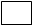 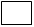 ΜΕΡΟΣ V:  ΜΟΝΟ ΓΙΑ ΥΠΗΡΕΣΙΑΚΗ ΧΡΗΣΗ ΑΠΟ ΤΟ ΚΚΔΙΘΗμερομηνία παραλαβής της πρότασης:  ___ / ___ / 2019                                                                      Υπογραφή παραλήπτη: ............................................ 		                                                                                                                                                                                                                             Σφραγίδα ΚΚΔΙΘ